1. Выучить наизусть распевку для альтерированного мажора в С-dur, письменно транспонировать в В-dur, выучить наизусть. Играть, петь, вычищать интонацию.2. Выучить:проходящий хроматизм — восходящее или нисходящее движение от одной ступени к следующей  через хроматически измененный звук (с-сis-d , a-as-g),вспомогательный хроматизм — движение на соседний верхний или нижний хроматически измененный звук между повторениями одной и той же ступени (с-des-c, g-fis-g).3. №№ 556, 557 — любой номер выучить наизусть, сдать на оценку.4. Постоянное задание — слушать, петь, играть интервалы и аккорды.5. Перечитывать теоретический материал по диатонике, хроматике, по альтерированным мажору и минору — учить, как изменяются в них неустойчивые ступени.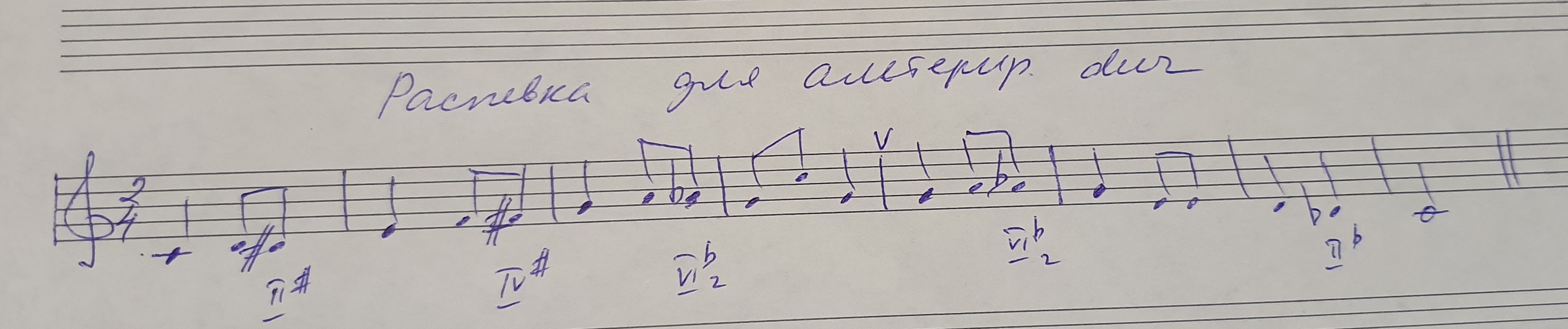 